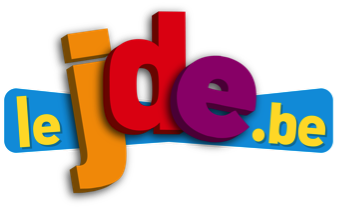 Observez  et lisez  l’infographie puis  établissez la fiche d’identité du moineau.Nom de l’animal : ……………………………………………………………Groupe :	 vertébré	 invertébré.Classe (famille) :  mammifère   poisson   oiseau					                                                                                                                 batracien        insecte    reptile 4)  Famille : ........................................................5) Peau :	 poils   plumes   écailles   peau nue.6) Reproduction :   ovipare   vivipare.    Nombre d’œufs  par nichée : ......................                 Durée d’incubation : .................................. 	7) Taille adulte : ...........................................		Poids : .........................................................		8)  Habitat – milieu de vie : ………………………………………………………………………………….......................................................................................................................................................................................9) Mode d’alimentation :	 carnivore   granivore   omnivore                                                  herbivore   frugivore   insectivore.10) Durée de vie : ……………… ans.11)  Mode de vieRépondez aux questions.1. Quelles sont les causes de la disparition des moineaux ?  ...........................................................................................................................................................................................................................................................................................................................................................................................................................................................................................................................................................................................................................................................2. Quelles sont les solutions pour lutter contre ces disparitions ? Rédigez  les conseils donnés à l’impératif présent à la deuxième personne du singulier.1) ...........................................................................................................................................................2) ...........................................................................................................................................................3) ..........................................................................................................................................................4) ..........................................................................................................................................................3.  Qu’est-ce que « Natagora » ? ..................................................................................................................................................................................................................................................................................................................................................................................................................................4. Que nous propose cette association chaque année ? ............................................................................................................................................................................................................................5. Quel est le nom de l’oiseau le plus observé dans nos jardins ? ...................................................À savoir ! Relisez aussi l’infographie de votre JDE du 22 janvier 2016.ColonieOMeuteOHardeOVie isoléeOVie en coupleOTroupeau OTroupe organiséeOBandesOEssaimO